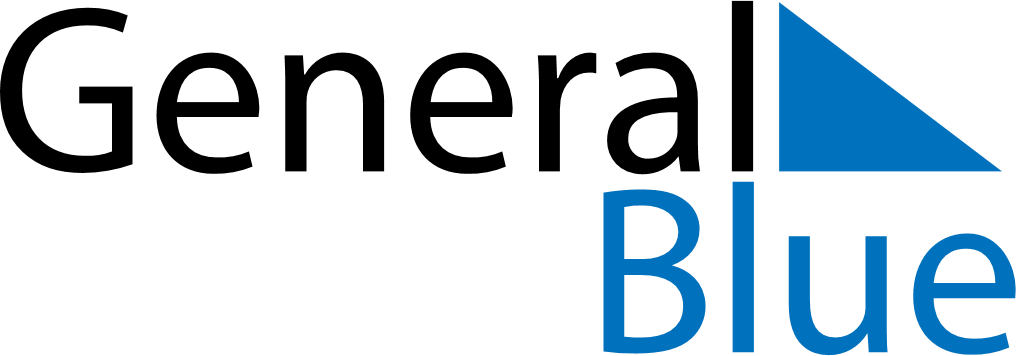 June 2024June 2024June 2024June 2024HondurasHondurasHondurasSundayMondayTuesdayWednesdayThursdayFridayFridaySaturday123456778910111213141415Pupil’s Day1617181920212122232425262728282930